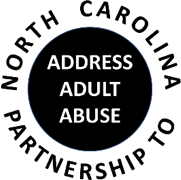 AGENDANovember 16, 2022                                                               9:30   Welcome and Opening Comments - Kevin Robertson, Chair9:35   Review and Approve minutes - Laura Schlabach, Secretary                     9:40   Review and Approve Treasurer’s report - Autumn Cox, Treasurer9:45   The Risks of Social IsolationAbigail Barth – Research & Innovation Program Manager at The Foundation for Social ConnectionJoseph Applebaum – Television Broadcast Producer and Documentary Filmmaker11:00 - 11:10 BREAK11:10 NCPAAA Committee Reports           Education - Ann Elmore/Tadra Martin, Co-Chairs           Advocacy - Nancy Warren, Chair           Awareness - John Maron/Stephanie Bias, Co-Chairs            Communications - Allison Crossman, Co-Chair            Membership - Member UpdatesADJOURN              Thank you for all that you do to assist others each day.Our next NCPAAA General Meeting will be on Wednesday, January 18, 2023.  Please save the date on your calendar and make plans to join us!